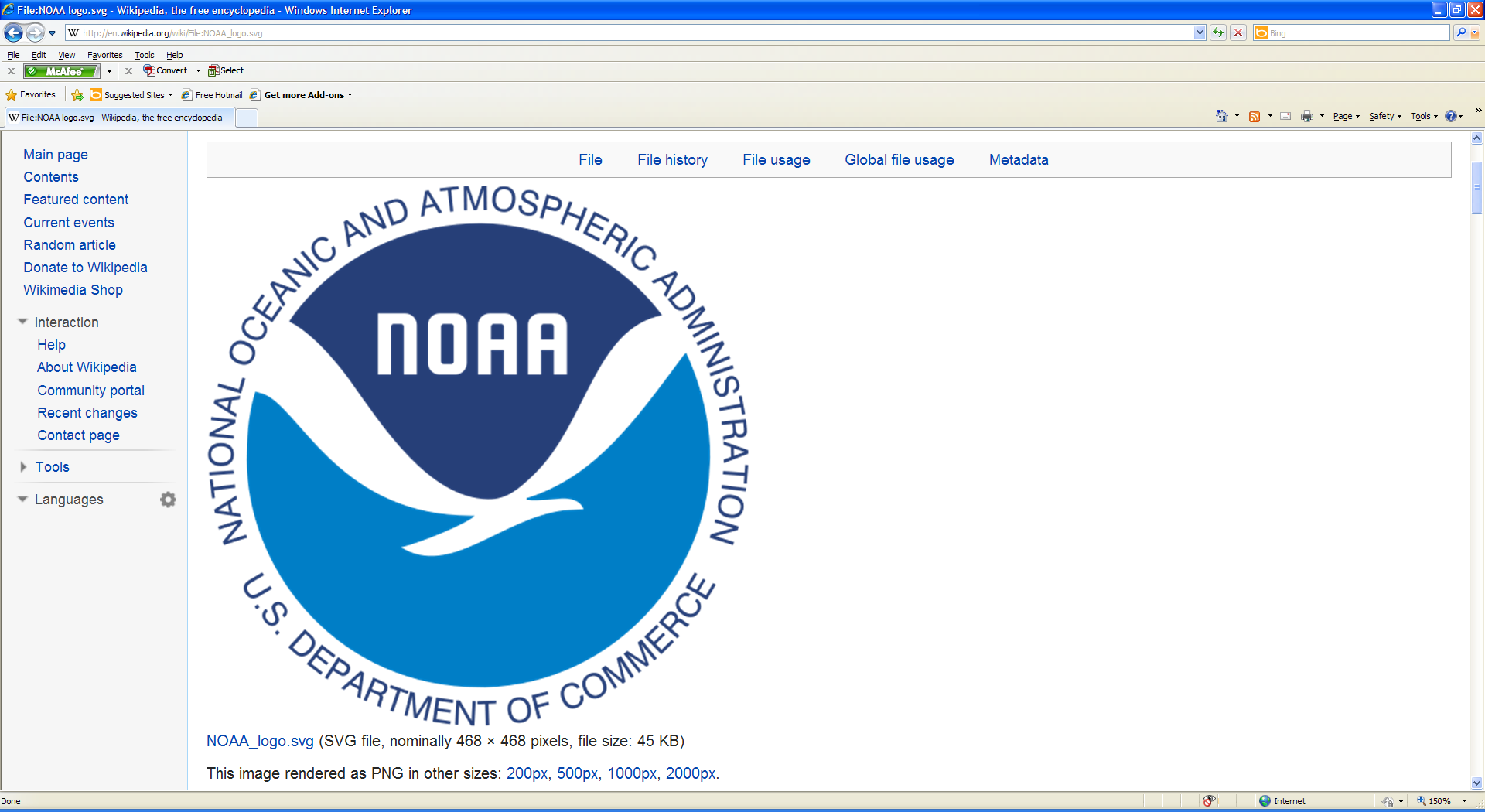 THIS IS AN EXERCISEFLSBOXFLOOD STATEMENTNATIONAL WEATHER SERVICE TAUNTON MA900 AM EDT THURS JUNE 19 2014...MAJOR FLOODING EXPECTED ALONG THE CONNECTICUT RIVER...THE CONNECTICUT RIVER AT HARTFORD IS CURRENTLY AT 22.10 FEET (MINOR FLOODING) AND IS FORECAST TO RISE TO 37.4 FEET BY 100 AM MONDAY.  AT 37.4 FEET MAJOR FLOOING IS EXPECTED.THIS IS A SERIOUS AND LIFE THREATENING FLOOD EPISODE. FOLLOW THE DIRECTION OF YOUR LOCAL EMERGENCY MANAGEMENT OFFICALS. IF ASKED TO EVACUATE...DO SO IMMEDIATELY. ALL FLOOD PROTECTION MEASURES MUST BE RUSHED TO COMPLETION IN FLOOD PRONE AREAS. TOWNS FROM WINDSOR LOCKS AND EAST WINDSOR SOUTH THROUGH MIDDLETOWN...HADDAM AND PORTLAND TO THE RIVER MOUTH AT OLD SAYBROOK WILL EXPERIENCE SIGNIFICANT FLOODING OUTSIDE OF LEVEES AND FLOOD PROTECTION WALLS.  AT 37.4 FEET MANY AREAS WILL BE COMPLETELY UNDER WATER WITH MAJOR STRUCTURAL DAMAGE TO HOMES AND BUSINESSES.PRECAUTIONARY/PREPAREDNESS ACTIONS...SAFETY MESSAGE...DO NOT ENTER RIVERS OR STREAMS AND DO NOT ALLOW CHILDREN TO PLAY NEAR SWOLLEN  RIVERS...STREAMS OR CULVERTS.  SWIFTLY MOVING WATER CAN POSE AN IMMINENT THREAT TO LIFE.THIS IS AN EXERCISE